Fleetwood Town Council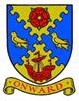 Onward to a Better FutureYou are summoned to attend the Meeting           of the Full Council to be held on 28 November 2023 at The North Euston Hotel at 7.00 pmAgenda 3951Opening of the meeting. Chairman3952To receive apologies for absence. Chairman3953To record Disclosable Pecuniary Interests from members (including their spouses, civil partners, or partners) in any item to be discussed. Committee members MUST NOT make representations or vote on the matter therein. Chairman3954To record Other (Personal or Prejudicial) Interests from members in any item to be discussed. Committee members should state if they need to bar themselves from discussion and voting on any related matters. Chairman.3955To accept the minutes of the meetings of 31 October. Chairman3956To adjourn the meeting for a period (1) of public participation. Please note the Council cannot make any decision on any matter raised which has not already been included on the formal agenda’ such items may be considered for future meetings. ChairmanFleetwood Area PoliceMOP3957To reconvene the meeting. Chairman 3958Accounts:To consider and approve the Income and Expenditure for 27th October to 22nd November (will be sent by email). AllTo note the Officers National Pay award is tabled below (Green Paper), therefore, the  monthly salaries, Tax/NI and Pensions payments for approval are at ITEMS 3975 and 3976. All3959To consider and approve the Grant Aid application from Fylde Coast Against Sewage (FCASB). Cllrs are asked to read the application and the attached  emails and formulate any questions before the meeting. All3960To update the meeting regarding the Marine Hall Xmas Tree. Chairman.3961To update the meeting regarding the actions taken at the previous FCM, during Public Participation (1), regarding the  approach for assigning housing to Fleetwood people:Clerk to pass on contact details for the Clerk at Hambleton Parish Council.UPDATE: Contact details are – Clerk Yvonne Walton, Tel:07703773785, Email: hambletonpc@yahoo.co.ukCllrs Raynor and Beavers will look into the issue raised in more detail and bring back to a future meeting.UPDATE: Cllr Raynor as spoken to Cllr Robinson from HPC, who has confirmed that they do not administer different rules within the PC.Cllr Beavers has been on holiday but will look into this further in her capacity as a Regenda Board member. The FTC CEDO to promote the Fleetwood Defib locations.UPDATE: CEDO confirmed that the FTC Website has a map showing all the defibs in Fleetwood and showing all contact and location information.The Future of the Marine Hall.Chairman will give feedback from her meeting with Micheal Vincent and any other updates in regard to engaging with our MP Cat Smith; the suggestion of an FOI submission, and the possible listing of the Dome. Chairman/Cllr Blair3962To consider and approve the quote (enclosed in pack) for us to move to BT One Portal – Cllrs to also read the information booklet, which has been emailed to you, and formulate any questions before the meeting. All3963To discuss the attached suggestion from LCC in regard to FTC taking on the listed Radar Building and to approve any decisions made. All 3964To discuss a suggestion from Neil Turvey in regard to FTC taking on 1, or possibly 2, Beach Huts. Clerk has sent an email thread to all Cllrs, as to where it is up to, any further updates will be circulated at the meeting. To also approve any decisions. Chairman3965To adjourn the meeting for a period (2) of public participation. Please note the Council cannot make any decision on any matter raised which has not already been included on the formal agenda, such items may be considered for future meetings. Chairman3966To reconvene the meeting. Chairman3967To note the planning applications considered by members and agree any actions to be taken or responses to the planning authority. All3968To consider and approve the FCM dates for 2024.30th January 27th February26th March   -   Annual Town Meeting 30th April28th May   -   AGM25th June30th July27th August 29th October 26th November Members to note that there are no meetings in September and December. All3969To note the Clerk is currently working on a draft budget, which will be ready for the Precept Working Group (PWG) meeting, week commencing 10 December, where the group can consider and suggest any additions/deletions. Members of the PWG to decide on a time and date for that meeting – location will be the office. PWG Members/Clerk Following the Precept meeting, all Cllrs to note that a Full Council (Extraordinary) meeting will be required in early January, to consider and approve the final draft.  All3970To consider and approve to re-introduce the Councillor and Officer monthly reports. All3971To consider and approve a trial for going paperless for future FCMs. This is now being adopted by many councils, including Wyre. It will be economical in many ways, as well as being environmentally friendlier. All3972To receive items for information and items for inclusion in the next agenda subject to full information being available. Members are reminded that no discussion or decision may be taken. All3973To confirm the date the next meeting. Chairman3974To consider and resolve to exclude the Public and Press under the Public Bodies (Admissions to meetings) Act 1960 and data Protection Act 1999, to hear items as confidential. See Green Paper for items 3975 and 3976.